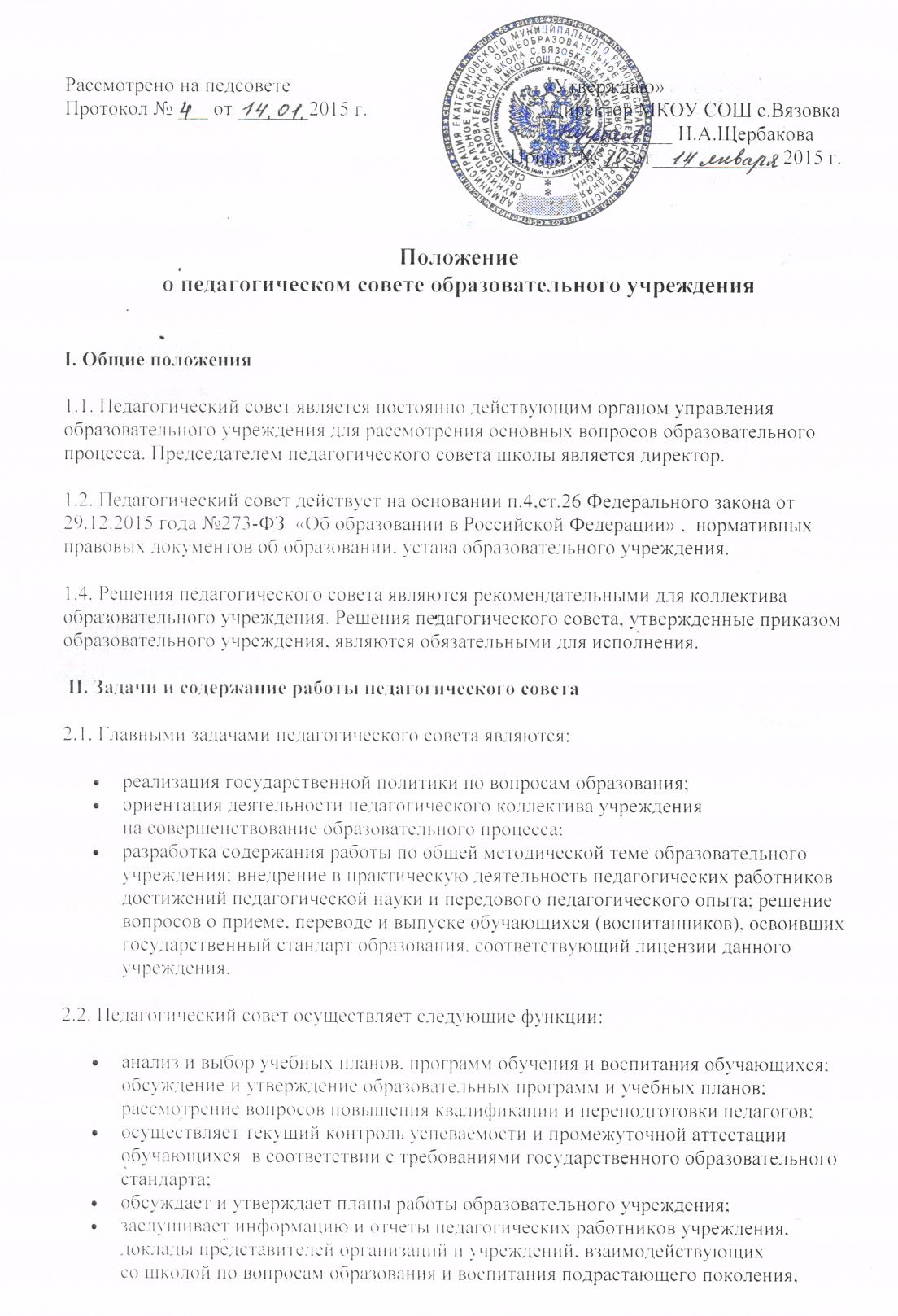   в том числе сообщения о проверке соблюдения санитарно-гигиенического режима образовательного учреждения, об охране труда, здоровья и жизни обучающихся (воспитанников) и другие вопросы образовательной деятельности учреждения;принимает решение о допуске учащихся к итоговой аттестации, предоставлении обучающимся, имеющим соответствующие медицинские показания, возможности сдать экзамены в «щадящем режиме», переводе учащихся в следующий класс или об оставлении их на повторный курс; выдаче соответствующих документов об образовании, о награждении обучающихся (воспитанников) за успехи в обучении грамотами, похвальными листами или медалями;принимает решение об исключении обучающихся из образовательного учреждения, когда иные меры педагогического и дисциплинарного воздействия исчерпаны, в порядке, определенном Законом Российской Федерации «Об образовании» и уставом данного образовательного учреждения, которое своевременно (в трехдневный срок) доводится до сведения соответствующего муниципального  управления образованием (согласование решения проводится в органах местного самоуправления);принимает устав школы, изменения (дополнения) к нему и его новой редакции, а также локальные акты школы;утверждает ходатайства директора школы о присвоении правительственных наград и почетных званий РФ педагогическим работникам;вносит предложение о распределении стимулирующей части фонда оплаты труда школы;III. Права и ответственность педагогического совета3.1. Педагогический совет имеет право:создавать временные творческие объединения с приглашением специалистов различного профиля, консультантов для выработки рекомендаций с последующим рассмотрением их на педагогическом совете;принимать окончательное решение по спорным вопросам, входящим в его компетенцию;принимать, утверждать положения (локальные акты) с компетенцией, относящейся к объединениям по профессии.В необходимых случаях на заседание педагогического совета образовательного учреждения могут приглашаться представители общественных организаций, учреждений, взаимодействующих с данным образовательным учреждением по вопросам образования, родители обучающихся, представители учреждений, участвующих в финансировании школы и др. Необходимость их приглашения определяется председателем педагогического совета, учредителем. Лица, приглашенные на заседание педагогического совета, пользуются правом совещательного голоса.3.2. Педагогический совет ответственен за:выполнение плана работы;соответствие принятых решений законодательству Российской Федерации об образовании, о защите прав детства;утверждение образовательных программ, имеющих экспертное заключение;принятие конкретных решений по каждому рассматриваемому вопросу с указанием ответственных лиц и сроков исполнения решений. IV. Организация деятельности педагогического совета4.1. Педагогический совет избирает из своего состава секретаря совета. Секретарь педсовета работает на общественных началах.4.2. Педагогический совет работает по плану, являющемуся составной частью плана работы образовательного учреждения.4.3. Заседания педагогического совета созываются один раз в квартал в соответствии с планом работы образовательного учреждения.4.4. Решения педагогического совета принимаются большинством голосов при наличии на заседании не менее двух третей его членов (если процесс голосования не оговорен специальным положением, в частности положением о награждении золотой и серебряной медалями).При равном количестве голосов решающим является голос председателя педагогического совета.4.5. Организацию выполнения решений педагогического совета осуществляет директор образовательного учреждения и ответственные лица, указанные в решении. Результаты этой работы сообщаются членам педагогического совета на последующих его заседаниях.4.6. Директор образовательного учреждения в случае несогласия с решением педагогического совета приостанавливает выполнение решения, извещает об этом учредителей учреждения, которые в трехдневный срок при участии заинтересованных сторон обязаны рассмотреть такое заявление, ознакомиться с мотивированным мнением большинства педагогического совета и вынести окончательное решение по спорному вопросу. V. Документация педагогического совета5.1. Заседания педагогического совета оформляются протокольно. В книге протоколов фиксируется ход обсуждения вопросов, выносимых на педагогический совет, предложения и замечания членов педсовета. Протоколы подписываются председателем и секретарем совета.5.2. Протоколы о переводе обучающихся в следующий класс, выпуске из школы оформляются списочным составом и утверждаются приказом по образовательному учреждению.5.3. Нумерация протоколов ведется от начала учебного года.5.4. Книга протоколов педагогического совета образовательного учреждения входит в номенклатуру дел, хранится постоянно в учреждении и передается по акту.5.5. Книга протоколов педагогического совета пронумеровывается постранично, прошнуровывается, скрепляется подписью директора и печатью образовательного учреждения.